KALATALOUDEN KESKUSLIITTO CENTRALFÖRBUNDET FÖR FISKERIHUSHÅLLNING	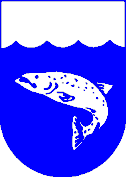 Maa- ja metsätalousministeriölleVIITE	1839/01.01/2017, lausuntopyyntönne 11.12.2017	ASIA	Lausunnon antaminen Tenon kalastussopimuksen voimaansaattamislain muuttamisestaLAUSUNTOKalatalouden Keskusliitto kiittää lausuntomahdollisuudesta. Kalastuksesta Tenojoen vesistössä Norjan kanssa tehdyn sopimuksen lainsäädännön alaan kuuluvien määräysten voimaansaattamisesta ja soveltamisesta annettua lakia koskevat muutosehdotukset HE-luonnoksessa kalastuslupien hinnoittelun ja saalisrekisterin osalta ovat mielestämme hyväksyttävissä ja muutokset ovat perusteltuja.Helsingissä 9. päivänä tammikuuta 2018	Vesa Karttunen				Jenny FredriksonToiminnanjohtaja			Lakimies